1st Ballyshuck Mission Team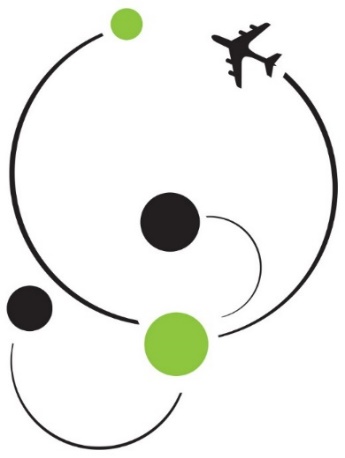 Booking FormDestination; DatesThis Booking Form should be read and completed in conjunction with the Trip Information page and Cover Letter.In signing this form … I declare that:To the best of my knowledge, the information I have submitted in this booking form is true and accurate.I agree to:Pay for the cost of the trip in full (£???? or Euro equivalent) by Date.  Complete and return a ‘Medical & Emergency Information’ Form when requested.And I undertake to do my best to:Play a full and active part as a member of this team;Attend team meetings (as arranged) for prayer, preparation, orientation and team-building;Attend a Team Debrief after returning from Jordan;I enclose a deposit of £??? (or Euro equivalent) made payable to ‘1st Ballyshuck Presbyterian Church’.I understand that in the event that I decide to cancel for reasons or circumstances not covered by insurance, I will be responsible for reimbursing the church for all costs incurred on my behalf (for example, airfare) up to the date of cancellation.Signature:	_____________________________________	Date: 	________________________When completed, please return this booking form to:	NameAddresst: ?? e: ??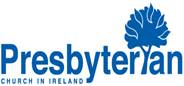   1st Ballyshuck Presbyterian Church  Registered Charity in Northern Ireland / the Republic of Ireland (???????????)